INDICAÇÃO Nº 2416/2016“Sugere ao Poder Executivo Municipal a limpeza e o corte de mato alto, por toda a extensão do Bairro Terras de Santa Bárbara, neste município.” Excelentíssimo Senhor Prefeito Municipal, Nos termos do Art. 108 do Regimento Interno desta Casa de Leis, dirijo-me a Vossa Excelência para sugerir que, por intermédio do Setor competente, providencie a referida limpeza e o corte de mato alto, por toda a extensão do Bairro Terras de Santa Bárbara, neste município.Justificativa:Atendendo a solicitação de munícipes, apresento minha indicação para a limpeza e o corte de mato no bairro supracitado. Pois, a falta da limpeza está causando transtornos não só para os moradores, mas por todos que circulam pelo bairro. Solicitamos que o serviço seja realizado com a máxima urgência.  Plenário “Dr. Tancredo Neves”, em 13 de Abril de 2016.Ducimar de Jesus Cardoso“Kadu Garçom”-Vereador-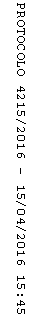 